                    ПАМЯТКА ДЛЯ НАСЕЛЕНИЯО ДЕЙСТВИЯХ В ПЕРИОД РЕЖИМА ПОВЫШЕННОЙ ГОТОВНОСТИ И ПРИНЯТИИ ДОПОЛНИТЕЛЬНЫХ МЕР ПО ЗАЩИТЕ ОТ КОРОНАВИРУСНОЙ ИНФЕКЦИИ 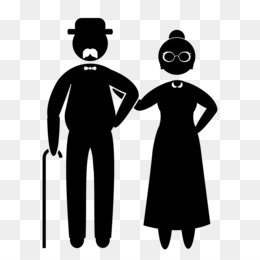 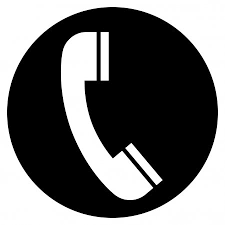 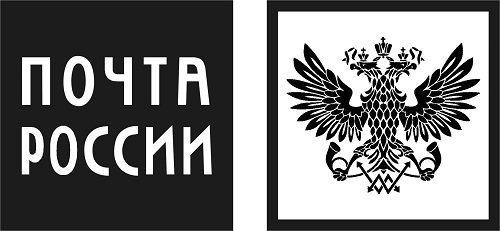 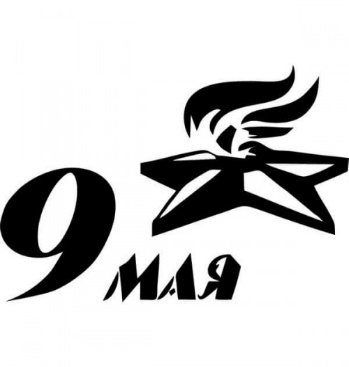 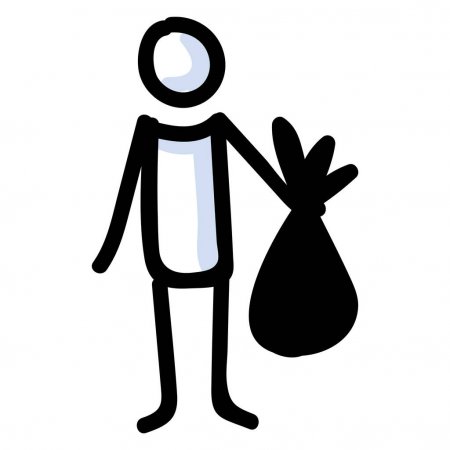                         ЗДОРОВЬЯ ВАМ,  БЕРЕГИТЕ СЕБЯ!